Расписание уроков и заданий на 12.05 (вторник)1класс2 класс3 класс4 класс5 класс6 класс7 класс8 класс9 классВАРИАНТ 1Часть А. Тестовые задания с выбором ответа (1 балл).А1. Химический элемент, имеющий схему строения атома   2, 8, 2, в Периодической системе занимает положение:1. 2-й период, главная подгруппа II группа;          2. 2-й период, главная подгруппа V III группа;          3. 3-й период, главная подгруппа II группа;         4. 4-й период, главная подгруппа II группа.      А 2. Строение внешнего энергетического уровня 3s23p3 соответствует атому элемента:1.алюминия                 2.железа               3. кремния              4. фосфора А3. Элемент с наиболее ярко выраженными неметаллическими свойствами:1. германий                 2. кремний             3.олово                     4. углеродА4.  Оксид элемента Э с зарядом ядра +15 соответствует общей формуле:1. ЭО                       2. ЭО2                  3. Э2О5                      4. Э2О7А5. Характер свойств высшего оксида химического элемента с порядковым номером 12 в Периодической системе:     1. амфотерный                              2. кислотный                         3. основныйА6.  Основные свойства наиболее ярко выражены у гидроксида:1.алюминия                   2.кремния          3.магния               4. натрияА7. Схема превращения S+4→ S+6  соответствует химическому уравнению:1. SO2 + CaO = CaSO3                                          2. 2SO2 + O2 = 2SO33. H2SO4 + 2KOH = K2SO4 + 2H2O                      4. Fe + S = FeSА8.Сокращенное ионное уравнение реакции Cu2+ + 2OH- = Cu(OH)2 ↓ соответствует взаимодействию:1.гидроксида меди (II) и соляной кислоты;      2.раствора нитрата меди (II) и гидроксида железа (II);  3. оксида меди (II) и воды;                                4. растворов хлорида меди (II)  и гидроксида калия.А9. Формула вещества, реагирующего с оксидом углерода (IV)::1. NaOH                             2. H2SO4                     3. SO3                         4. HClА10. Элементом Э  в схеме превращений  Э → ЭО → Э(ОН)2  является:1. алюминий                     2.барий                      3. железо                    4. МедьА 11 . Из оксида кремния изготовляют точильные и шлифовальные круги, потому что он1. не растворяется в воде                                                    2. химически стоек к действию кислот3. встречается в природе в виде минералов                      4. имеет высокую твердостьЧасть Б. Задания со свободным ответом.12. (4 балла) Установите соответствие между формулами исходных веществ и продуктов реакций:ИСХОДНЫЕ ВЕЩЕСТВА: ПРОДУКТЫ РЕАКЦИЙА) Ca и S                                                1) Сa(OH)2Б) Ca(OH)2 и H2SO4                               2) Ca2SВ) CaO и H2O                                         3) CaSГ) Ca и O2                                               4) CaSO4 и 2H2O                                                                 5) Сa(OH)2 и H2                                                                 6) CaO13. (4 балла) В приведенной схеме Fe2O3 + CO = Fe + CO2 определите степень окисления каждого элемента и расставьте коэффициенты методом электронного баланса. Укажите окислитель и восстановитель14.(4 балла). По краткому ионному уравнению Cu2+ + 2OH- = Cu(OH)2↓  составьте молекулярное уравнение.Итоговая контрольная работа по биологии для 5 классаВариант IЧасть IА1. Наука, изучающая строение и функции клеток, называется:Цитология   2. Энтомология  3. Микология  4. ОрнитологияА2. Живые организмы, в отличие от тел неживой природы:Неподвижны     2. состоят из химических веществ   3. имеют клеточное строениеимеют цветАЗ. Основной частью лупы и микроскопа является:зеркало   2. увеличительное стекло   3. Штатив    4. зрительная трубка (тубус)А4. Органоид зеленого цвета в клетках растений называется:митохондрия    2. Ядро     3. Хлоропласт  4. цитоплазмаА5. Бактерии размножаются:делением   2. с помощью оплодотворения   3. черенкованиемполовым путемА6. Организмы, клетки которых не имеют ядра,- это:грибы    2. Животные      3. Растения    4. бактерииА7. Важнейшим признаком представителей царства Растения является способность к:дыханию  2. Питанию  3. Фотосинтезу  4. росту и размножениюА8. Торфяным мхом называют:хвощ полевой  2. плаун булавовидный 3. кукушкин лен 4. сфагнумА9. Голосеменные растения, как и папоротники, не имеют:стеблей     2.цветков   3. Листьев  4. корнейА10. Цветки характерны дляхвощейпапоротниковголосеменныхпокрытосеменныхЧасть IIВ1. Определите, на каком рисунке изображен плесневый гриб пеницилл.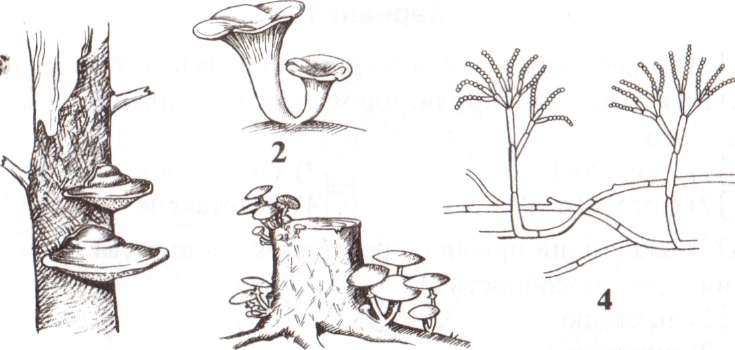                                                  31          2.   2              3.   3            4.   4В2. Выберите три правильных ответа. Каждая клетка животных и растений:ДышитПитаетсяИмеет хлоропластыРастет и делитсяМожет участвовать в оплодотворенииОбразует питательные вещества на свету В3.  Выберите три правильных ответа. Наука микология изучает:ВодорослиМхиШляпочные грибыЖивотныхОдноклеточные грибыПаразитические и плесневые грибы (В ответ запишите ряд цифр.)Часть IIIС1. Что изучает ботаника?____________________________________________________________________________________________________________________С2. Какие среды обитания живых организмов вы знаете?______________________________________________________________________________________________________________________________________________________________________________ПредметТемаЗаданияДомашнее заданиечтениеЧувство юмора в поэзии1. Открыть учебник на с. 48. Прочитать стихотворение  Т. Собакина. (Обратить внимание на текст после стихотворения). 2.С.50-51 Прочитать стих Б. Заходера. 3.Научиться читать небылицу с.50.4. В хрестоматии прочитать стих с. 44русскийРазделительный ь 1.Записать число, классная работа.2. Минутка чистописания:Ль ью ьё нь3.Открыть учебник на с. 71.4.Выполнить устно упр. 36. Обратить внимание на все подсказки и правило с.72 запомнить.Если после разделительного ь стоят буквы е, ё, ю, я, то они обозначают два звука.5. Выполнить по заданию упр. 37,  с.72. Прислать на проверку.окружающий мирПочему на корабле и в самолете нужно соблюдать правила безопасности?1.Прочитать текст в учебнике на с.70 - 71, рассмотреть фотографии, выполнить задания.2. Вывод пересказать.3. Ответить на вопросы с. 71математикаТяжелее и легче. Дороже и дешевле1.Открыть учебник на с.80-81.Выполнить все задания устно.2.Работа в тетради с.118 №1, с.119 №1, №3.3. Прислать на проверку.ИЗОВесенний день1.Открыть учебник на с. 108-110. Рассмотреть иллюстрации в учебнике на с.108 - 110.2. Прочитать памятку с.1103. Нарисовать рисунок весенней природы.4.Прислать на проверку.Волшебная кисточкаПервые цветыНарисовать весенние цветыПредметТемаЗаданияДомашнее заданиечтениеК. Чуковский «Федотка»Работа по учебнику  с. 138 . Какие произведения    К. И. Чуковского вы знаете? Читать выразительно стих - е. В чем секрет «смешного»? Перечисли членов его семьиСтих наизусть  с. 138  окружающий мирПутешествие по материкамРабота по учебнику с.118-123. Прочитай материал. Ответь на вопросы с.123  Подготовить сообщениеанглийскийКонтрольная работа №5 по т. «Каникулы»Стр.114-115 упр.2,3,4Выполнить контрольную работу в учебнике карандашом. Сфотографировать и прислать на проверкурусскийНаписание разделительных ь и ъРабота по учебнику с. 124-126. Упр. 132. Выписать столбиком сложные слова. Если буква заблудилась. Списать двустишие, вставив буквы.  Упр. 133, записать 3 слова с корнем пад- и 3 слова с корнем вод-ИЗОЦветы нашей Родины1.Открыть учебник на с. 116-117.2.Рассмотреть иллюстрации, прочитать текст.3.Нарисовать букет любимых цветов в вазе.4. Прислать фото.Дорисовать рисунокВолшебная кисточкаДождливый весенний деньНарисовать рисунок на тему «Дождливый весенний день»ПредметТемаЗаданияДомашнее заданиеанглийский Повторение и закрепление материала модуля «День за днем»Рабочая тетрадьСтр.64, упр.1Стр.66 упр.1Рабочая тетрадьСтр.67, упр.3окружающий мирЧто такое Бенилюкс.В центре ЕвропыРабота с учебником.Стр. 112-117, прочитать текст учебника.Устно ответить на вопросы Проверь себя на стр.118.Стр. 119-124, прочитать текст учебника.Устно ответить на вопросы Проверь себя на стр.124.Заполнить таблицу «Достопримечательности стран Бенилюкса»  и «Достопримечательности стран центра Европы» в тетради.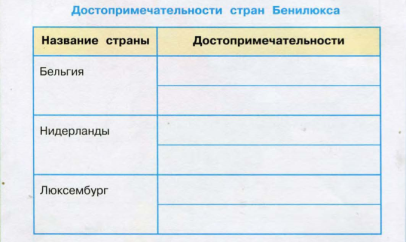 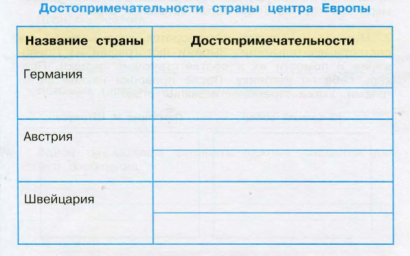 Работу сфотографировать и отправить на проверку.ИЗОПраздничный салютРабота по учебнику  с.110-111. Прочитай текст. Узнай о рождении идеи салюта (в Интернете). Разработай свой рисунокфейерверкаматематикаПоупражняемся в устном выполнении деления и повторим пройденноеРабота с учебником. Стр. 118, № 353, письменно.№ 354, решить пример 96:12 с помощью умножения делителя на однозначные числа методом подбора, пока при умножении не получится 96. Образец:96:12=812×5=60(не подходит)12×6=72 (не подходит)12×8=96 (подходит)Стр. 119, № 357, письменно (оформлять как в № 354)Стр. 120, № 361, письменно по образцу: 128:8= (80+48):8= 80:8+48:8= 10+6=16Стр. 120, № 364, письменно русскийВремена глагола. Прошедшее время глагола Работа с учебником.Стр. 165, упр. 190 ответить на вопросы устно.Стр. 165, прочитать и запомнить правило.Вернуться к упр.190, списать, глаголы подчеркнуть двумя чертами, над глаголами надписать время, настоящее время - заглавная буква Н, будущее время – заглавная буква Б, прошедшее время – заглавная буква П.Стр.166, упр. 191 выполнить устно.Выучить правило на стр. 166.Стр. 166, упр. 192, выполнить письменно по заданию.Работу, сфотографировать и отправить на проверку.Азбука пешеходаОказание медицинской помощиПосмотри видеоурокhttp://www.youtube.com/watch?v=Gg6DDGZmT2UОпиши на листеОдин из видов оказания медицинской помощиПредметТемаЗаданияДомашнее заданиематематикаИтоговая контрольная работаРешить итоговую контрольную работу. Сделать фото и отправить на эл. почту innamasl83@yandex.ru   Итоговая контрольная работа1 вариантВычисли значение выражения26 · (1672 + 1448) : (8713 – 8661)Реши задачу. Вычисли и запиши ответ.В первой коробке 65 скрепок, а в другой – на 35 скрепок больше, чем в первой. В третьей коробке в 5 раз меньше, чем во второй. Сколько скрепок в трёх коробках?Найди 3/8 от величины, равной 40 кг.Площадь прямоугольника 28 кв.см, а длина одной из его сторон 7 см. Вычисли периметр этого прямоугольника.Найди корень уравнения54 : х + 11 = 800 : 40английскийВыходной в паркеСтр.69 упр.1Посмотрите на картинку и запишите предложения по образцуСтр.72, упр.7а, записать новые слова в словарь, перевести и выучить.ИЗОМы в ответе за тех, кого приручилиРабота по учебнику  с. 154-155. Плакат  – большое изображение, которое сопровождается кратким текстом. Какие экологические проблемы стоят перед человечеством? Перечисли. Просмотри материал в Интернете по теме «Мы в ответе за тех, кого приручили»Создай плакат на тему «Мы в ответе за тех, кого приручили»окружающий мирПамятники Москвы покорителям космосаИзучить материал по учебникустр.104-107Ответить на вопросы 1,2 на стр.107 письменно в тетради.русскийОднородные члены. Р.Р. Рассматриваем старые фотографииРабота по учебнику  (ч. 3)     с. 168-170. Упр. 172 по заданию. Сравни предложения 1 и 2 группы. Прочитай содержание плаката с. 169.Работа по учебнику (ч. 2) с. 95-103. Прочитай и ответь на вопросы (устно) упр. 39, 40, 41Упр. 163. Списать, разобрать по членам предложенияАзбука пешеходаСоздание буклета «Помни, пешеход!»Помотрите видеоhttp://www.youtube.com/watch?v=o55jTX8ll8UНапишите основные правила пешехода на листокПредметТемаЗаданияДомашнее заданиемузыкаНикто не забыт, ничто не забыто1.Прочитать информацию.В годы Великой Отечественной войны песня духовно обогащала нелёгкую фронтовую жизнь, наполняла её высоким смыслом.Песни вели в бой, они стали оружием, разящим врага.Песни объединяли, морально помогали выстоять и победить.Песни делили вместе с воинами горести и радости, подбадривали их веселой шуткой, грустили вместе с ними об оставленных родных.Песни, созданные в годы войны, обладают ныне силой документа – прямого свидетельства непосредственного участника тех грозных событий.2. Познакомиться с композиторами военных лет.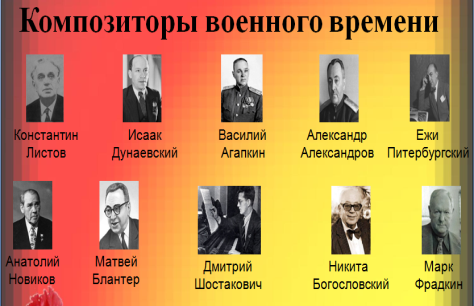  3. Найти в сети Интернет и прослушать песни военных лет:«Священная война»; «Темная ночь»; «Случайный вальс»;«Синий платочек»; «Прощание славянки»; «Катюша»;«Смуглянка».Записать слова наиболее понравившейся военной песни.русский Контрольный диктант с грамматическим заданием  по теме «Глагол»Перепишите, раскрывая скобки, вставляя, где это необходимо, пропущенные буквыи знаки препинания.Белая куропатка ж..тельница м..ховых болот и обш..рных низин. Такие м..ста обыч..нопокрыты мхами брус..никой и клюквой. Ко́рм..т..ся эти птиц.. на земле и (не)взл..тают над..рев..я. Когда на болот.. вып..да..т сне(г/к) и скрыва..т весь корм, куропатки переб..рают..сяна л..сные(3) опушки(1).Цел..ю зиму стайки куропаток корм..т..ся поч..ками с..рё(ж/ш)ками побегами м..л..дыхб..рёзок. Быва..т, что всё в нижн..й части кустов уже общипано, а до более высок..х побегов куропаткам (не)дот..нут..ся. Птиц.. перел..тают(2) и ищ..т корм на другой опушк.. . Вот и в..ют..ся их д..ро(ж/ш)ки вокру(г/к) зар..слей кустарников. До сумерек стайка ещё не ра(з/с) облюбу..т нов..е место.Грамматическое задание:1. Выполнить синтаксический разбор предложения (подчеркнуть главные и второстепенные члены , указать вверху части речи, дать характеристику предложению):Птиц.. перел..тают(2) и ищ..т корм на другой опушк.. .2. Выполнить фонетический разбор слова опушки3. Сделать морфологический разбор слова перелетают (смотрите порядок разбора на с. 128)Отправить  на проверку по адресу lub.sklyarova@yandex.ru или WhatsApp  89286275931математика Угол. Виды углов.Стр.281, выполнить и прислать на проверку № 1189Выполните по представленным рисункам на стр. 282 № 1191, 1193,1196 и пришлите на проверку.литератураХанс Кристиан Андерсен «Снежная королева»С. 215-216 прочитать биографию Ханса Кристиана Андерсена. С.216-217 прочитать историю первую.Ответить на 3 вопрос письменно на с.248.биологияИтоговая контрольная работаВыполнить тест. Ответы отправить на эл. почту innamasl83@yandex.ru     ОДНКНРТвоя культура поведенияС. 148-153 прочитатьИспользуя справочную литературу и Интернет письменно выполнить проект на тему «Правила этикета рыцарей»Спортивный городокПодвижные игры. Эстафеты.Разучите игру самостоятельно. 
Подвижная игра «Стоп, машина!»Ведущий, становиться, как можно дальше к игрокам, спиной. А игроки выстраиваются в шеренгу и по сигналу ведущего, начинают движение к нему. Сигналом может служить слово «старт». Задача игроков, быстрее всех добежать до ведущего и коснуться его спины. Но во время движения игроков, в любой момент, любой количество раз, ведущий может произнести фразу: «Стоп, машина!!!». И все игроки должны замереть на месте. Ведущий может обернуться и посмотреть, если он заметит, что кто-то шевелится или улыбается, тот игрок штрафуется. Он должен отойти назад на пять шагов или вернуться на исходную позицию (смотря на расстояние). После этого ведущий снова начинает игру и может снова остановить её в любой момент. Победивший игрок становиться ведущим.ПредметТемаЗаданияДомашнее заданиемузыка Обобщение  по теме «Как создаётся музыкальное произведение»1.Прочитать информацию.В годы Великой Отечественной войны песня духовно обогащала нелёгкую фронтовую жизнь, наполняла её высоким смыслом.Песни вели в бой, они стали оружием, разящим врага.Песни объединяли, морально помогали выстоять и победить.Песни делили вместе с воинами горести и радости, подбадривали их веселой шуткой, грустили вместе с ними об оставленных родных.Песни, созданные в годы войны, обладают ныне силой документа – прямого свидетельства непосредственного участника тех грозных событий.2. Познакомиться с композиторами военных лет. 3. Найти в сети Интернет и прослушать песни военных лет:       «Священная война»;      «Темная ночь»;«Случайный вальс»;«Синий платочек»; «Прощание славянки»; «Катюша»;«Смуглянка».Записать слова наиболее понравившейся военной песни.русскийПравописание гласных в суффиксах глаголов§ 98, прочитать теорию, на с. 136 выучить правило наизусть. На сайте посмотреть видеоурок по теме. Выполнить упр. 579 (Участвую…), 580 (Использовать…)математикаГрафики№1339,  сфотографировать и выслать по адресу kuteinikovo@yandex.ru№1341, сфотографировать и выслать по адресу kuteinikovo@yandex.ruлитератураМигель де Сервантес Сааведра. Черты главного героя романа «Дон Кихот»Работа с учебником.1. С.218 - 220, прочитать статью о писателе.2. Составить план статьиЗапись плана прислать на проверку по адресу: lub.sklyarova@yandex.ru или WhatsApp  89286275931Составить план статьи,Прочитать 1,2 главы романа«Дон Кихот»русскийПравописание гласных в суффиксах глаголов§ 98, Упр. 581 (Думает….), 582 (Марш…)Упр. 584 (Котенков) выучить правилоанглийскийМузей Шерлока ХолмсаСтр.114-115, прочитайте и переведите текст устноВыпишите из текста достопримечательности, которые здесь можно увидеть в музее.Спортивный городокРусские народные игры. Казаки разбойникиРазучите игру самостоятельно.Правила игры «Казаки-разбойники».Играющие делятся на две группы. Одна по жребию изображает казаков, а другая — разбойников.Разбойники разбегаются и прячутся.Казаки имеют свой дом (стан). Они уходят на ловлю разбойников, одного казака оставляют сторожить стан. Пойманных разбойников казаки приводят в стан.Игра кончается, когда все разбойники будут пойманы.ПредметТемаЗаданияДомашнее заданиелитератураРасул Гамзатов. Стихи.Прочитать с. 238-240На с. 240 письменно ответить на вопросыанглийскийКонтрольная работа № 4Чтобы выполнить контрольную работу, вам необходимо пройти по ссылкеhttps://edu.skysmart.ru/student/pipozakaxe(нажимать на саму ссылку)музыкаРазвитие музыкальных тем в симфонической драматургии1. Прочитать информацию.День Победы всегда будет одним из светлых и могучих праздников нашей страны. В памяти народа не сотрутся горе и страдание, которые война принесла людям, Мужество советских людей, их готовность до последней капли крови защищать свою Родину не знало границ. События тех дней нашли отражение и в музыкальных произведениях. Одним из ярких представителей той эпохи является  композитор Борис Андреевич Мокроусов. Когда началась Великая Отечественная война, многие композиторы откликнулись на призыв Политуправления Советской Армии и Флота и разъехались по фронтам в действующие армии. Здесь, в Севастополе, в 1941 году, Борис Мокроусов встретился и подружился с поэтом Александром Жаровым. Их обоих увлекало и соединяло одно стремление – создать песню, которая бы вдохновляла людей на борьбу и на подвиг во имя Родины. Так появилась песня-баллада «Заветный камень», «Хороши в саду весной цветочки», «Песня о родной Земле», «Одинокая гармонь». В 1948 году за эти песни Борис Андреевич Мокроусов был удостоен Государственной премии СССР.2. Найти в сети Интернет и прослушать песню-балладу «Заветный камень».Подготовить небольшое сообщение или презентацию о жизни и творчестве Б. А. Мокроусова и прислать на проверку.алгебраРазличные комбинации их трех элементов§38, №689, 690, сфотографировать и выслать по адресу kuteinikovo@yandex.ru№691, 692, сфотографировать и выслать по адресу kuteinikovo@yandex.ruфизикаЭнергия. Потенциальная и кинетическая энергия§66, 67, ответить на вопросы (устно) Решить задачи из упр. 34 (1, 4), (не забудьте граммы перевести в килограммы).Сфотографировать и выслать по адресу kuteinikovo@yandex.ruрусскийДефис в междометиях. Знаки препинания при междометиях1. Посмотрите видеоурок на тему «Дефис в междометиях. Знаки препинания при междометиях» по ссылке youtube.com2. Работа с учебником § 75, прочитать и выучить правилоУпр. 462 , 463 (по заданию)                                                                                                        Прислать на проверку§ 75, правило.Упр.464. информатикаСоздание презентации с использованием текста, графики и звука§27, ответить на вопросы (устно)С помощью PowerPoint создать (не скачать) небольшую презентацию (5 слайдов), на любую тему (о себе, о своей семье, о своих увлечениях, о своих домашних питомцах, о своих занятиях во время самоизоляции и т. п.), желательно использовать фотографии, сделанные самостоятельно и текст презентации – свой, добавить звуки, сохранить и выслать по адресу kuteinikovo@yandex.ruВеселый английскийКакого цвета радуга?Посмотрите видео https://yandex.ru/video/search?text=какого%20цвета%20радуга%20на%20английском%20языке&path=wizard&parent-reqid=1589177266134754-527292572556315663900243-production-app-host-vla-web-yp-178&filmId=652298575223069660Записать новые слова в словарьПредметТемаЗаданияДомашнее заданиеанглийскийВведение лексики по теме. Составление монологических высказываний по теме.-Стр.127, упр.1 стр.129 упр.4 выписать новые слова в словарь и перевести-стр.130, устно прочитать и перевести текстСтр.130-131, упр.7, выполнить карандашом в учебнике, сфотографировать и прислать на проверкубиологияЗдоровье и влияющие на него факторы. Оказание первой доврачебной помощиС. 254-264 познакомиться с теорией. Ответы отправить на эл. почту  innamasl83@yandex.ru Выполнить тест.    Оказание первой доврачебной помощи 1. Травмы кожи, тканей, органов без нарушения целостности кожи:а) ушибб) переломв) ожогг) обморожение2. Нарушения целостности костей:а) ушибб) переломв) ожогг) обморожение3. Перелом, сопровождающийся повреждением не только кости, но и кожи:а) простойб) частичныйв) открытыйг) закрытый4. Шину НЕ накладывают при переломе:а) голениб) плечевой костив) грудной клеткиг) бедра5. Большую опасность для человека представляют укусы:а) мухб) таежного клеща в) кузнечикаг) майского жука6. Пузыри на припухлой покрасневшей коже – признак ожога:а) 1 степениб) 2 степенив) 3 степениг) 4 степени7. Перегревание организма это:а) тепловой ударб) солнечный ударв) загораниег) ожог8. При химическом ожоге необходимо пораженное место:а) промыть большим количеством проточной водойб) смазать кремомв) обработать йодомг) наложить повязку9. Если больной потерял сознание, остановилось дыхание, пульс не прощупывается, то срочно делается:а) звонок в пункт скорой помощиб) уколв) искусственное дыхание и непрямой массаж сердцаг) транспортировка пострадавшего в больницу10. Первая доврачебная помощь при отравлении некачественной пищей:а) звонок в пункт скорой помощиб) промывание желудкав) принять таблеткуг) транспортировка пострадавшего в больницумузыкаВ каждой мимолетности вижу я миры...1. Прочитать информацию.День Победы всегда будет одним из светлых и могучих праздников нашей страны. В памяти народа не сотрутся горе и страдание, которые война принесла людям, Мужество советских людей, их готовность до последней капли крови защищать свою Родину не знало границ. События тех дней нашли отражение и в музыкальных произведениях. Одним из ярких представителей той эпохи является  композитор Борис Андреевич Мокроусов. Когда началась Великая Отечественная война, многие композиторы откликнулись на призыв Политуправления Советской Армии и Флота и разъехались по фронтам в действующие армии. Здесь, в Севастополе, в 1941 году, Борис Мокроусов встретился и подружился с поэтом Александром Жаровым. Их обоих увлекало и соединяло одно стремление – создать песню, которая бы вдохновляла людей на борьбу и на подвиг во имя Родины. Так появилась песня-баллада «Заветный камень», «Хороши в саду весной цветочки», «Песня о родной Земле», «Одинокая гармонь». В 1948 году за эти песни Борис Андреевич Мокроусов был удостоен Государственной премии СССР.2. Найти в сети Интернет и прослушать песню-балладу «Заветный камень».Подготовить небольшое сообщение или презентацию о жизни и творчестве Б. А. Мокроусова и прислать на проверку.историяЯпония на пути модернизации: «восточная мораль – западная техника». Китай: сопротивление реформам.Алина, Маша, Даша, Настя – Прочитать параграфы 27 и 28.Ваня выполняет задание олимпиады «Память огненных лет»Алина, Маша – по параграфу 27 выполните 3,4 и5 вопросы и пришлите на проверку.Ваня выполняет задание олимпиады «Память огненных лет» и мне прислать результат.обществознаниеМировое хозяйство и международная торговляПрочитайте параграф 28.Из вопросов для повторения на стр.242 выберите любые 3 вопроса и пришлите ответы для проверки, соответственно по сложности вашим оценкам.химияСоставление электронного баланса в ОВРС. 265-268 или посмотреть видео по ссылке. https://www.youtube.com/watch?v=LO0csdR_WC0  Выполнить задание 7 (а, б) с. 269 (расставить коэффициенты методом электронного баланса)литератураСонеты ШекспираРабота с учебникомС.241 - 242, прочитать, что называется сонетом  и записать в тетрадь.Познакомиться с содержанием сонетов Шекспира и ответить на вопросы:1)   О чем этот сонет?2) Какие чувства вы отнесли  к вечным и всегда обретающим новизну с каждым человеком?3) Объясните значение слов и словосочетаний: новизна -  это…, разнообразие перемен - …, приемов новых - … и запишите в тетрадьОтветы прислать  на проверку  WhatsApp  89286275931Письменно ответить навопросы и объяснить значение слов Веселый английскийВремена года. КалендарьПосмотрите видеоhttps://yandex.ru/video/search?text=Времена%20года.%20Календарь%20на%20английском%20языке&path=wizard&parent-reqid=1589177481723943-1185815769844071130600291-production-app-host-vla-web-yp-80&filmId=13089454526082667120Незнакомые слова записать в словарьПредметТемаЗаданияДомашнее заданиегеометрияПодготовка к экзаменамПродолжаем работать на сайте Учи.руИндивидуальная рассылкаалгебраПодготовка к экзаменамПродолжаем работать на сайте Учи.руИндивидуальная рассылкахимияИтоговая контрольная работаВыполнить итоговую контрольную работу. Ответы отправить на эл. почту innamasl83@yandex.ru      английскийТропа гигантов в Северной ИрландииСтр.112,упр.6 прочитать и устно перевести текст, дать заглавие текстуСт.112, упр.7. Переписать в тетрадь и исправить ошибки (исправленное подчеркнуть)русскийПовторение, словообразованиеИндивидуальная рассылкаисторияВеликобритания. Культура второй половины XX – началаXXI в.Франция. Преобразования и революции в странах Центральной и Восточной Европы 1945-2013.Алёна параграф 25.Лера – параграф 26.Даяна, Кирилл и Саша выполняют задания Всероссийской олимпиады.Алёна на стр.211 вопросы 5,6,7 выполнить и прислать на проверку.Лера – стр. 220 ответить на вопросы3,4,5 и прислать на проверку.Даяна, Кирилл и Саша зайти на сайт по адресу hhtp://patriot.ru, выбрать олимпиаду по тематике о войне, выполнить и прислать мне результаты.литератураЗарубежная литература. Гай Валерий Катулл.С. 312-318 прочитатьПисьменно ответить на вопросы на с.318Дневник здоровьяСохрани себя самРазработать презентацию « Сохрани себя сам»